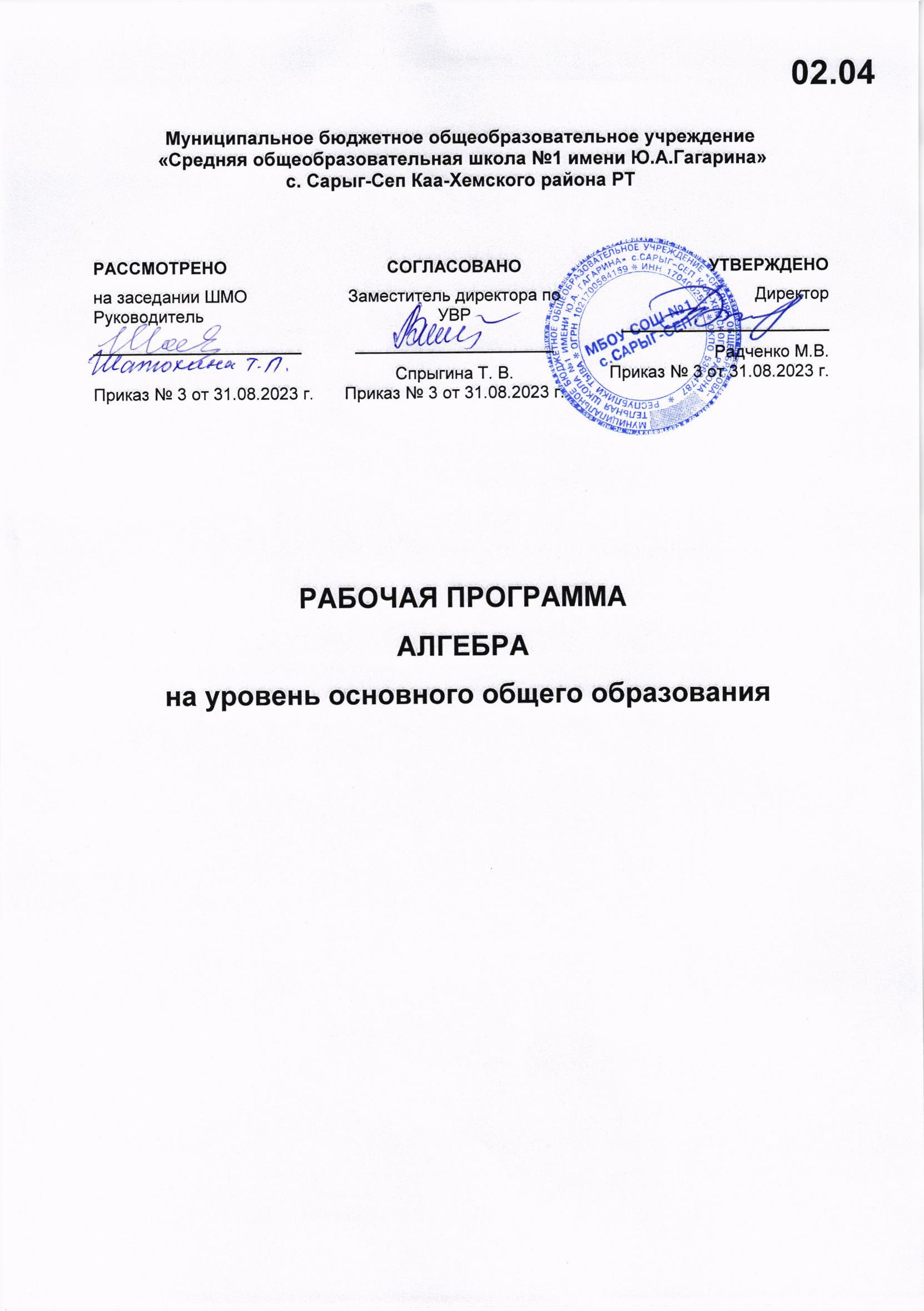 ​‌ ‌​ПОЯСНИТЕЛЬНАЯ ЗАПИСКААлгебра является одним из опорных курсов основного общего образования: она обеспечивает изучение других дисциплин, как естественно-научного, так и гуманитарного циклов, её освоение необходимо для продолжения образования и в повседневной жизни. Развитие у обучающихся научных представлений о происхождении и сущности алгебраических абстракций, способе отражения математической наукой явлений и процессов в природе и обществе, роли математического моделирования в научном познании и в практике способствует формированию научного мировоззрения и качеств мышления, необходимых для адаптации в современном цифровом обществе. Изучение алгебры обеспечивает развитие умения наблюдать, сравнивать, находить закономерности, требует критичности мышления, способности аргументированно обосновывать свои действия и выводы, формулировать утверждения. Освоение курса алгебры обеспечивает развитие логического мышления обучающихся: они используют дедуктивные и индуктивные рассуждения, обобщение и конкретизацию, абстрагирование и аналогию. Обучение алгебре предполагает значительный объём самостоятельной деятельности обучающихся, поэтому самостоятельное решение задач является реализацией деятельностного принципа обучения.В структуре программы учебного курса «Алгебра» для основного общего образования основное место занимают содержательно-методические линии: «Числа и вычисления», «Алгебраические выражения», «Уравнения и неравенства», «Функции». Каждая из этих содержательно-методических линий развивается на протяжении трёх лет изучения курса, взаимодействуя с другими его линиями. В ходе изучения учебного курса обучающимся приходится логически рассуждать, использовать теоретико-множественный язык. В связи с этим в программу учебного курса «Алгебра» включены некоторые основы логики, представленные во всех основных разделах математического образования и способствующие овладению обучающимися основ универсального математического языка. Содержательной и структурной особенностью учебного курса «Алгебра» является его интегрированный характер.Содержание линии «Числа и вычисления» служит основой для дальнейшего изучения математики, способствует развитию у обучающихся логического мышления, формированию умения пользоваться алгоритмами, а также приобретению практических навыков, необходимых для повседневной жизни. Развитие понятия о числе на уровне основного общего образования связано с рациональными и иррациональными числами, формированием представлений о действительном числе. Завершение освоения числовой линии отнесено к среднему общему образованию.Содержание двух алгебраических линий – «Алгебраические выражения» и «Уравнения и неравенства» способствует формированию у обучающихся математического аппарата, необходимого для решения задач математики, смежных предметов и практико-ориентированных задач. На уровне основного общего образования учебный материал группируется вокруг рациональных выражений. Алгебра демонстрирует значение математики как языка для построения математических моделей, описания процессов и явлений реального мира. В задачи обучения алгебре входят также дальнейшее развитие алгоритмического мышления, необходимого, в частности, для освоения курса информатики, и овладение навыками дедуктивных рассуждений. Преобразование символьных форм способствует развитию воображения, способностей к математическому творчеству.Содержание функционально-графической линии нацелено на получение обучающимися знаний о функциях как важнейшей математической модели для описания и исследования разнообразных процессов и явлений в природе и обществе. Изучение материала способствует развитию у обучающихся умения использовать различные выразительные средства языка математики – словесные, символические, графические, вносит вклад в формирование представлений о роли математики в развитии цивилизации и культуры.Согласно учебному плану в 7–9 классах изучается учебный курс «Алгебра», который включает следующие основные разделы содержания: «Числа и вычисления», «Алгебраические выражения», «Уравнения и неравенства», «Функции».‌На изучение учебного курса «Алгебра» отводится 306 часов: в 7 классе – 102 часа (3 часа в неделю), в 8 классе – 102 часа (3 часа в неделю), в 9 классе – 102 часа (3 часа в неделю).‌‌СОДЕРЖАНИЕ ОБУЧЕНИЯ7 КЛАССЧисла и вычисленияДроби обыкновенные и десятичные, переход от одной формы записи дробей к другой. Понятие рационального числа, запись, сравнение, упорядочивание рациональных чисел. Арифметические действия с рациональными числами. Решение задач из реальной практики на части, на дроби.Степень с натуральным показателем: определение, преобразование выражений на основе определения, запись больших чисел. Проценты, запись процентов в виде дроби и дроби в виде процентов. Три основные задачи на проценты, решение задач из реальной практики.Применение признаков делимости, разложение на множители натуральных чисел.Реальные зависимости, в том числе прямая и обратная пропорциональности.Алгебраические выраженияПеременные, числовое значение выражения с переменной. Допустимые значения переменных. Представление зависимости между величинами в виде формулы. Вычисления по формулам. Преобразование буквенных выражений, тождественно равные выражения, правила преобразования сумм и произведений, правила раскрытия скобок и приведения подобных слагаемых.Свойства степени с натуральным показателем.Одночлены и многочлены. Степень многочлена. Сложение, вычитание, умножение многочленов. Формулы сокращённого умножения: квадрат суммы и квадрат разности. Формула разности квадратов. Разложение многочленов на множители.Уравнения и неравенстваУравнение, корень уравнения, правила преобразования уравнения, равносильность уравнений.Линейное уравнение с одной переменной, число корней линейного уравнения, решение линейных уравнений. Составление уравнений по условию задачи. Решение текстовых задач с помощью уравнений.Линейное уравнение с двумя переменными и его график. Система двух линейных уравнений с двумя переменными. Решение систем уравнений способом подстановки. Примеры решения текстовых задач с помощью систем уравнений.ФункцииКоордината точки на прямой. Числовые промежутки. Расстояние между двумя точками координатной прямой.Прямоугольная система координат, оси Oxи Oy. Абсцисса и ордината точки на координатной плоскости. Примеры графиков, заданных формулами. Чтение графиков реальных зависимостей. Понятие функции. График функции. Свойства функций. Линейная функция, её график. График функции y = |x|. Графическое решение линейных уравнений и систем линейных уравнений.8 КЛАССЧисла и вычисленияКвадратный корень из числа. Понятие об иррациональном числе. Десятичные приближения иррациональных чисел. Свойства арифметических квадратных корней и их применение к преобразованию числовых выражений и вычислениям. Действительные числа.Степень с целым показателем и её свойства. Стандартная запись числа.Алгебраические выраженияКвадратный трёхчлен, разложение квадратного трёхчлена на множители.Алгебраическая дробь. Основное свойство алгебраической дроби. Сложение, вычитание, умножение, деление алгебраических дробей. Рациональные выражения и их преобразование.Уравнения и неравенстваКвадратное уравнение, формула корней квадратного уравнения. Теорема Виета. Решение уравнений, сводящихся к линейным и квадратным. Простейшие дробно-рациональные уравнения.Графическая интерпретация уравнений с двумя переменными и систем линейных уравнений с двумя переменными. Примеры решения систем нелинейных уравнений с двумя переменными.Решение текстовых задач алгебраическим способом.Числовые неравенства и их свойства. Неравенство с одной переменной. Равносильность неравенств. Линейные неравенства с одной переменной. Системы линейных неравенств с одной переменной.ФункцииПонятие функции. Область определения и множество значений функции. Способы задания функций.График функции. Чтение свойств функции по её графику. Примеры графиков функций, отражающих реальные процессы.Функции, описывающие прямую и обратную пропорциональные зависимости, их графики. Функции y = x2, y = x3, y = √x, y=|x|. Графическое решение уравнений и систем уравнений.9 КЛАССЧисла и вычисленияРациональные числа, иррациональные числа, конечные и бесконечные десятичные дроби. Множество действительных чисел, действительные числа как бесконечные десятичные дроби. Взаимно однозначное соответствие между множеством действительных чисел и координатной прямой.Сравнение действительных чисел, арифметические действия с действительными числами.Размеры объектов окружающего мира, длительность процессов в окружающем мире.Приближённое значение величины, точность приближения. Округление чисел. Прикидка и оценка результатов вычислений.Уравнения и неравенстваЛинейное уравнение. Решение уравнений, сводящихся к линейным.Квадратное уравнение. Решение уравнений, сводящихся к квадратным. Биквадратное уравнение. Примеры решения уравнений третьей и четвёртой степеней разложением на множители.Решение дробно-рациональных уравнений. Решение текстовых задач алгебраическим методом.Уравнение с двумя переменными и его график. Решение систем двух линейных уравнений с двумя переменными. Решение систем двух уравнений, одно из которых линейное, а другое – второй степени. Графическая интерпретация системы уравнений с двумя переменными.Решение текстовых задач алгебраическим способом.Числовые неравенства и их свойства.Решение линейных неравенств с одной переменной. Решение систем линейных неравенств с одной переменной. Квадратные неравенства. Графическая интерпретация неравенств и систем неравенств с двумя переменными.ФункцииКвадратичная функция, её график и свойства. Парабола, координаты вершины параболы, ось симметрии параболы.Графики функций: y = kx, y = kx + b, y = k/x, y = x3, y = √x, y = |x| и их свойства.Числовые последовательности и прогрессииПонятие числовой последовательности. Задание последовательности рекуррентной формулой и формулой n-го члена.Арифметическая и геометрическая прогрессии. Формулы n-го члена арифметической и геометрической прогрессий, суммы первых nчленов.Изображение членов арифметической и геометрической прогрессий точками на координатной плоскости. Линейный и экспоненциальный рост. Сложные проценты.ПЛАНИРУЕМЫЕ РЕЗУЛЬТАТЫ ОСВОЕНИЯ ПРОГРАММЫ УЧЕБНОГО КУРСА «АЛГЕБРА» НА УРОВНЕ ОСНОВНОГО ОБЩЕГО ОБРАЗОВАНИЯЛИЧНОСТНЫЕ РЕЗУЛЬТАТЫЛичностные результаты освоения программы учебного курса «Алгебра» характеризуются:1) патриотическое воспитание:проявлением интереса к прошлому и настоящему российской математики, ценностным отношением к достижениям российских математиков и российской математической школы, к использованию этих достижений в других науках и прикладных сферах;2) гражданское и духовно-нравственное воспитание:готовностью к выполнению обязанностей гражданина и реализации его прав, представлением о математических основах функционирования различных структур, явлений, процедур гражданского общества (например, выборы, опросы), готовностью к обсуждению этических проблем, связанных с практическим применением достижений науки, осознанием важности морально-этических принципов в деятельности учёного;3) трудовое воспитание:установкой на активное участие в решении практических задач математической направленности, осознанием важности математического образования на протяжении всей жизни для успешной профессиональной деятельности и развитием необходимых умений, осознанным выбором и построением индивидуальной траектории образования и жизненных планов с учётом личных интересов и общественных потребностей;4) эстетическое воспитание:способностью к эмоциональному и эстетическому восприятию математических объектов, задач, решений, рассуждений, умению видеть математические закономерности в искусстве;5) ценности научного познания:ориентацией в деятельности на современную систему научных представлений об основных закономерностях развития человека, природы и общества, пониманием математической науки как сферы человеческой деятельности, этапов её развития и значимости для развития цивилизации, овладением языком математики и математической культурой как средством познания мира, овладением простейшими навыками исследовательской деятельности;6) физическое воспитание, формирование культуры здоровья и эмоционального благополучия:готовностью применять математические знания в интересах своего здоровья, ведения здорового образа жизни (здоровое питание, сбалансированный режим занятий и отдыха, регулярная физическая активность), сформированностью навыка рефлексии, признанием своего права на ошибку и такого же права другого человека;7) экологическое воспитание:ориентацией на применение математических знаний для решения задач в области сохранности окружающей среды, планирования поступков и оценки их возможных последствий для окружающей среды, осознанием глобального характера экологических проблем и путей их решения;8) адаптация к изменяющимся условиям социальной и природной среды:готовностью к действиям в условиях неопределённости, повышению уровня своей компетентности через практическую деятельность, в том числе умение учиться у других людей, приобретать в совместной деятельности новые знания, навыки и компетенции из опыта других;необходимостью в формировании новых знаний, в том числе формулировать идеи, понятия, гипотезы об объектах и явлениях, в том числе ранее неизвестных, осознавать дефициты собственных знаний и компетентностей, планировать своё развитие;способностью осознавать стрессовую ситуацию, воспринимать стрессовую ситуацию как вызов, требующий контрмер, корректировать принимаемые решения и действия, формулировать и оценивать риски и последствия, формировать опыт.МЕТАПРЕДМЕТНЫЕ РЕЗУЛЬТАТЫПознавательные универсальные учебные действияБазовые логические действия:выявлять и характеризовать существенные признаки математических объектов, понятий, отношений между понятиями, формулировать определения понятий, устанавливать существенный признак классификации, основания для обобщения и сравнения, критерии проводимого анализа;воспринимать, формулировать и преобразовывать суждения: утвердительные и отрицательные, единичные, частные и общие, условные;выявлять математические закономерности, взаимосвязи и противоречия в фактах, данных, наблюдениях и утверждениях, предлагать критерии для выявления закономерностей и противоречий;делать выводы с использованием законов логики, дедуктивных и индуктивных умозаключений, умозаключений по аналогии;разбирать доказательства математических утверждений (прямые и от противного), проводить самостоятельно несложные доказательства математических фактов, выстраивать аргументацию, приводить примеры и контрпримеры, обосновывать собственные рассуждения;выбирать способ решения учебной задачи (сравнивать несколько вариантов решения, выбирать наиболее подходящий с учётом самостоятельно выделенных критериев).Базовые исследовательские действия:использовать вопросы как исследовательский инструмент познания, формулировать вопросы, фиксирующие противоречие, проблему, самостоятельно устанавливать искомое и данное, формировать гипотезу, аргументировать свою позицию, мнение;проводить по самостоятельно составленному плану несложный эксперимент, небольшое исследование по установлению особенностей математического объекта, зависимостей объектов между собой;самостоятельно формулировать обобщения и выводы по результатам проведённого наблюдения, исследования, оценивать достоверность полученных результатов, выводов и обобщений;прогнозировать возможное развитие процесса, а также выдвигать предположения о его развитии в новых условиях.Работа с информацией:выявлять недостаточность и избыточность информации, данных, необходимых для решения задачи;выбирать, анализировать, систематизировать и интерпретировать информацию различных видов и форм представления;выбирать форму представления информации и иллюстрировать решаемые задачи схемами, диаграммами, иной графикой и их комбинациями;оценивать надёжность информации по критериям, предложенным учителем или сформулированным самостоятельно.Коммуникативные универсальные учебные действия:воспринимать и формулировать суждения в соответствии с условиями и целями общения, ясно, точно, грамотно выражать свою точку зрения в устных и письменных текстах, давать пояснения по ходу решения задачи, комментировать полученный результат;в ходе обсуждения задавать вопросы по существу обсуждаемой темы, проблемы, решаемой задачи, высказывать идеи, нацеленные на поиск решения, сопоставлять свои суждения с суждениями других участников диалога, обнаруживать различие и сходство позиций, в корректной форме формулировать разногласия, свои возражения;представлять результаты решения задачи, эксперимента, исследования, проекта, самостоятельно выбирать формат выступления с учётом задач презентации и особенностей аудитории;понимать и использовать преимущества командной и индивидуальной работы при решении учебных математических задач; принимать цель совместной деятельности, планировать организацию совместной работы, распределять виды работ, договариваться, обсуждать процесс и результат работы, обобщать мнения нескольких людей;участвовать в групповых формах работы (обсуждения, обмен мнениями, мозговые штурмы и другие), выполнять свою часть работы и координировать свои действия с другими членами команды, оценивать качество своего вклада в общий продукт по критериям, сформулированным участниками взаимодействия.Регулятивные универсальные учебные действияСамоорганизация:самостоятельно составлять план, алгоритм решения задачи (или его часть), выбирать способ решения с учётом имеющихся ресурсов и собственных возможностей, аргументировать и корректировать варианты решений с учётом новой информации.Самоконтроль, эмоциональный интеллект:владеть способами самопроверки, самоконтроля процесса и результата решения математической задачи;предвидеть трудности, которые могут возникнуть при решении задачи, вносить коррективы в деятельность на основе новых обстоятельств, найденных ошибок, выявленных трудностей;оценивать соответствие результата деятельности поставленной цели и условиям, объяснять причины достижения или недостижения цели, находить ошибку, давать оценку приобретённому опыту.ПРЕДМЕТНЫЕ РЕЗУЛЬТАТЫК концу обучения в 7 классеобучающийся получит следующие предметные результаты:Числа и вычисленияВыполнять, сочетая устные и письменные приёмы, арифметические действия с рациональными числами.Находить значения числовых выражений, применять разнообразные способы и приёмы вычисления значений дробных выражений, содержащих обыкновенные и десятичные дроби.Переходить от одной формы записи чисел к другой (преобразовывать десятичную дробь в обыкновенную, обыкновенную в десятичную, в частности в бесконечную десятичную дробь).Сравнивать и упорядочивать рациональные числа.Округлять числа.Выполнять прикидку и оценку результата вычислений, оценку значений числовых выражений. Выполнять действия со степенями с натуральными показателями.Применять признаки делимости, разложение на множители натуральных чисел.Решать практико-ориентированные задачи, связанные с отношением величин, пропорциональностью величин, процентами, интерпретировать результаты решения задач с учётом ограничений, связанных со свойствами рассматриваемых объектов.Алгебраические выраженияИспользовать алгебраическую терминологию и символику, применять её в процессе освоения учебного материала.Находить значения буквенных выражений при заданных значениях переменных.Выполнять преобразования целого выражения в многочлен приведением подобных слагаемых, раскрытием скобок.Выполнять умножение одночлена на многочлен и многочлена на многочлен, применять формулы квадрата суммы и квадрата разности.Осуществлять разложение многочленов на множители с помощью вынесения за скобки общего множителя, группировки слагаемых, применения формул сокращённого умножения.Применять преобразования многочленов для решения различных задач из математики, смежных предметов, из реальной практики.Использовать свойства степеней с натуральными показателями для преобразования выражений.Уравнения и неравенстваРешать линейные уравнения с одной переменной, применяя правила перехода от исходного уравнения к равносильному ему. Проверять, является ли число корнем уравнения.Применять графические методы при решении линейных уравнений и их систем.Подбирать примеры пар чисел, являющихся решением линейного уравнения с двумя переменными.Строить в координатной плоскости график линейного уравнения с двумя переменными, пользуясь графиком, приводить примеры решения уравнения.Решать системы двух линейных уравнений с двумя переменными, в том числе графически.Составлять и решать линейное уравнение или систему линейных уравнений по условию задачи, интерпретировать в соответствии с контекстом задачи полученный результат.ФункцииИзображать на координатной прямой точки, соответствующие заданным координатам, лучи, отрезки, интервалы, записывать числовые промежутки на алгебраическом языке.Отмечать в координатной плоскости точки по заданным координатам, строить графики линейных функций. Строить график функции y = |х|.Описывать с помощью функций известные зависимости между величинами: скорость, время, расстояние, цена, количество, стоимость, производительность, время, объём работы.Находить значение функции по значению её аргумента.Понимать графический способ представления и анализа информации, извлекать и интерпретировать информацию из графиков реальных процессов и зависимостей.К концу обучения в 8 классеобучающийся получит следующие предметные результаты:Числа и вычисленияИспользовать начальные представления о множестве действительных чисел для сравнения, округления и вычислений, изображать действительные числа точками на координатной прямой.Применять понятие арифметического квадратного корня, находить квадратные корни, используя при необходимости калькулятор, выполнять преобразования выражений, содержащих квадратные корни, используя свойства корней.Использовать записи больших и малых чисел с помощью десятичных дробей и степеней числа 10.Алгебраические выраженияПрименять понятие степени с целым показателем, выполнять преобразования выражений, содержащих степени с целым показателем.Выполнять тождественные преобразования рациональных выражений на основе правил действий над многочленами и алгебраическими дробями.Раскладывать квадратный трёхчлен на множители.Применять преобразования выражений для решения различных задач из математики, смежных предметов, из реальной практики.Уравнения и неравенстваРешать линейные, квадратные уравнения и рациональные уравнения, сводящиеся к ним, системы двух уравнений с двумя переменными.Проводить простейшие исследования уравнений и систем уравнений, в том числе с применением графических представлений (устанавливать, имеет ли уравнение или система уравнений решения, если имеет, то сколько, и прочее).Переходить от словесной формулировки задачи к её алгебраической модели с помощью составления уравнения или системы уравнений, интерпретировать в соответствии с контекстом задачи полученный результат.Применять свойства числовых неравенств для сравнения, оценки, решать линейные неравенства с одной переменной и их системы, давать графическую иллюстрацию множества решений неравенства, системы неравенств.ФункцииПонимать и использовать функциональные понятия и язык (термины, символические обозначения), определять значение функции по значению аргумента, определять свойства функции по её графику.Строить графики элементарных функций вида:y = k/x, y = x2, y = x3,y = |x|, y = √x, описывать свойства числовой функции по её графику.К концу обучения в 9 классеобучающийся получит следующие предметные результаты:Числа и вычисленияСравнивать и упорядочивать рациональные и иррациональные числа.Выполнять арифметические действия с рациональными числами, сочетая устные и письменные приёмы, выполнять вычисления с иррациональными числами.Находить значения степеней с целыми показателями и корней, вычислять значения числовых выражений.Округлять действительные числа, выполнять прикидку результата вычислений, оценку числовых выражений.Уравнения и неравенстваРешать линейные и квадратные уравнения, уравнения, сводящиеся к ним, простейшие дробно-рациональные уравнения.Решать системы двух линейных уравнений с двумя переменными и системы двух уравнений, в которых одно уравнение не является линейным.Решать текстовые задачи алгебраическим способом с помощью составления уравнения или системы двух уравнений с двумя переменными.Проводить простейшие исследования уравнений и систем уравнений, в том числе с применением графических представлений (устанавливать, имеет ли уравнение или система уравнений решения, если имеет, то сколько, и прочее).Решать линейные неравенства, квадратные неравенства, изображать решение неравенств на числовой прямой, записывать решение с помощью символов.Решать системы линейных неравенств, системы неравенств, включающие квадратное неравенство, изображать решение системы неравенств на числовой прямой, записывать решение с помощью символов.Использовать неравенства при решении различных задач.ФункцииРаспознавать функции изученных видов. Показывать схематически расположение на координатной плоскости графиков функций вида: y = kx, y = kx + b, y = k/x, y = ax2 + bx + c, y = x3, y = √x, y = |x|, в зависимости от значений коэффициентов, описывать свойства функций.Строить и изображать схематически графики квадратичных функций, описывать свойства квадратичных функций по их графикам.Распознавать квадратичную функцию по формуле, приводить примеры квадратичных функций из реальной жизни, физики, геометрии.Числовые последовательности и прогрессииРаспознавать арифметическую и геометрическую прогрессии при разных способах задания.Выполнять вычисления с использованием формул n-го члена арифметической и геометрической прогрессий, суммы первых n членов.Изображать члены последовательности точками на координатной плоскости.Решать задачи, связанные с числовыми последовательностями, в том числе задачи из реальной жизни (с использованием калькулятора, цифровых технологий).ТЕМАТИЧЕСКОЕ ПЛАНИРОВАНИЕ  7 КЛАСС  8 КЛАСС ПОУРОЧНОЕ ПЛАНИРОВАНИЕ  7 КЛАСС  8 КЛАСС Содержание учебного предмета «Алгебра-9»3.Тематическое планирование учебного предмета «Алгебра-9»УЧЕБНО-МЕТОДИЧЕСКОЕ ОБЕСПЕЧЕНИЕ ОБРАЗОВАТЕЛЬНОГО ПРОЦЕССАОБЯЗАТЕЛЬНЫЕ УЧЕБНЫЕ МАТЕРИАЛЫ ДЛЯ УЧЕНИКА​‌‌​​‌‌​МЕТОДИЧЕСКИЕ МАТЕРИАЛЫ ДЛЯ УЧИТЕЛЯ​‌‌​ЦИФРОВЫЕ ОБРАЗОВАТЕЛЬНЫЕ РЕСУРСЫ И РЕСУРСЫ СЕТИ ИНТЕРНЕТ​​‌‌​№ п/п Наименование разделов и тем программы Количество часовКоличество часовКоличество часовЭлектронные (цифровые) образовательные ресурсы № п/п Наименование разделов и тем программы Всего Контрольные работы Практические работы Электронные (цифровые) образовательные ресурсы 1Линейное уравнение с одной переменной.15  1 Библиотека ЦОК https://m.edsoo.ru/7f415b902Целые выражения.524Библиотека ЦОК https://m.edsoo.ru/7f415b903Функции.12 1 Библиотека ЦОК https://m.edsoo.ru/7f415b904Системы линейных уравнений с двумя переменными.19 1 Библиотека ЦОК https://m.edsoo.ru/7f415b905Повторение и обобщение4 1 Библиотека ЦОК https://m.edsoo.ru/7f415b90ОБЩЕЕ КОЛИЧЕСТВО ЧАСОВ ПО ПРОГРАММЕОБЩЕЕ КОЛИЧЕСТВО ЧАСОВ ПО ПРОГРАММЕ102 8№ п/п Наименование разделов и тем программы Количество часовКоличество часовКоличество часовЭлектронные (цифровые) образовательные ресурсы № п/п Наименование разделов и тем программы Всего Контрольные работы Практические работы Электронные (цифровые) образовательные ресурсы 1Рациональные выражения383Библиотека ЦОК https://m.edsoo.ru/7f417af82Квадратные корни.Действительные числа.261Библиотека ЦОК https://m.edsoo.ru/7f417af83Квадратные уравнения.252Библиотека ЦОК https://m.edsoo.ru/7f417af84Повторение 13 1 Библиотека ЦОК https://m.edsoo.ru/7f417af8ОБЩЕЕ КОЛИЧЕСТВО ЧАСОВ ПО ПРОГРАММЕОБЩЕЕ КОЛИЧЕСТВО ЧАСОВ ПО ПРОГРАММЕ102 7№ п/п Тема урока Количество часовКоличество часовКоличество часовДата изучения Электронные цифровые образовательные ресурсы № п/п Тема урока Всего Контрольные работы Практические работы Дата изучения Электронные цифровые образовательные ресурсы Гл 1.Линейное уравнение с одной переменной- 15 чГл 1.Линейное уравнение с одной переменной- 15 чГл 1.Линейное уравнение с одной переменной- 15 чГл 1.Линейное уравнение с одной переменной- 15 чГл 1.Линейное уравнение с одной переменной- 15 чГл 1.Линейное уравнение с одной переменной- 15 чГл 1.Линейное уравнение с одной переменной- 15 ч1 четверть1 четверть1 четверть1 четверть1 четверть1 четверть1 четверть1Введение в алгебру 1 04.09Библиотека ЦОК https://m.edsoo.ru/7f4211de2Введение в алгебру1 06.09Библиотека ЦОК https://m.edsoo.ru/7f4211de3Введение в алгебру1 07.09Библиотека ЦОК https://m.edsoo.ru/7f4211de4Линейное уравнение с одной переменной1 11.09Библиотека ЦОК https://m.edsoo.ru/7f4211de5Линейное уравнение с одной переменной1 13.09Библиотека ЦОК https://m.edsoo.ru/7f4211de6Линейное уравнение с одной переменной1 14.09Библиотека ЦОК https://m.edsoo.ru/7f4211de7Линейное уравнение с одной переменной1 18.09Библиотека ЦОК https://m.edsoo.ru/7f4211de8Линейное уравнение с одной переменной1 20.09Библиотека ЦОК https://m.edsoo.ru/7f4211de9Решение задач с помощью уравнений.121.09Библиотека ЦОК https://m.edsoo.ru/7f4211de10Решение задач с помощью уравнений.125.0911Решение задач с помощью уравнений.127.09Библиотека ЦОК https://m.edsoo.ru/7f4211de12Решение задач с помощью уравнений.128.09Библиотека ЦОК https://m.edsoo.ru/7f4211de13Решение задач с помощью уравнений.102.10Библиотека ЦОК https://m.edsoo.ru/7f4211de14Повторение и обобщение 1 04.10Библиотека ЦОК https://m.edsoo.ru/7f4211de15Контрольная работа №1 «Линейное уравнение» 1 105.10Библиотека ЦОК https://m.edsoo.ru/7f4211deГл 2. Целые выражения -52 чГл 2. Целые выражения -52 чГл 2. Целые выражения -52 чГл 2. Целые выражения -52 чГл 2. Целые выражения -52 чГл 2. Целые выражения -52 чГл 2. Целые выражения -52 ч16Анализ работы.Тождественно равные выражения. Тождества. 1 09.10Библиотека ЦОК https://m.edsoo.ru/7f42138217Тождественно равные выражения. Тождества. 1 11.10Библиотека ЦОК https://m.edsoo.ru/7f42154e18Степень с натуральным показателем 1 12.10Библиотека ЦОК https://m.edsoo.ru/7f4218be19Степень с натуральным показателем 1 16.10Библиотека ЦОК https://m.edsoo.ru/7f4218be20Степень с натуральным показателем1 18.10Библиотека ЦОК https://m.edsoo.ru/7f4218be21Свойства степени с натуральным показателем.1 19.10Библиотека ЦОК https://m.edsoo.ru/7f4218be22Свойства степени с натуральным показателем.1 23.10Библиотека ЦОК https://m.edsoo.ru/7f4218be23Свойства степени с натуральным показателем.1 25.10Библиотека ЦОК https://m.edsoo.ru/7f4218be24Одночлены.1 26.10Библиотека ЦОК https://m.edsoo.ru/7f4218be2 четверть2 четверть2 четверть2 четверть2 четверть2 четверть2 четверть25Одночлены.1 08.11Библиотека ЦОК https://m.edsoo.ru/7f4218be26Многочлены.1 09.11Библиотека ЦОК https://m.edsoo.ru/7f4218be27Сложение и вычитание многочленов.1 13.11Библиотека ЦОК https://m.edsoo.ru/7f4218be28Сложение и вычитание многочленов.1 15.11Библиотека ЦОК https://m.edsoo.ru/7f4218be29Сложение и вычитание многочленов.1 16.11Библиотека ЦОК https://m.edsoo.ru/7f4218be30Контрольная работа №2 по теме "Степень"1  1 20.11Библиотека ЦОК https://m.edsoo.ru/7f4218be31Анализ контрольной работы.Умножение одночлена на многочлен.1 22.11Библиотека ЦОК https://m.edsoo.ru/7f41feec32Умножение одночлена на многочлен. 1 23.11Библиотека ЦОК https://m.edsoo.ru/7f41feec33Умножение одночлена на многочлен. 1 27.11Библиотека ЦОК https://m.edsoo.ru/7f41feec34Умножение одночлена на многочлен. 1 29.11Библиотека ЦОК https://m.edsoo.ru/7f41feec35Умножение многочлена на многочлен.1 30.11Библиотека ЦОК https://m.edsoo.ru/7f41fafa36Умножение многочлена на многочлен.1 04.12Библиотека ЦОК https://m.edsoo.ru/7f41fd7037Умножение многочлена на многочлен.1 06.12Библиотека ЦОК https://m.edsoo.ru/7f42138238Умножение многочлена на многочлен.1 07.12Библиотека ЦОК https://m.edsoo.ru/7f42138239Разложение многочлена на множители.Вынесение общего множителя за скобки.1 11.12Библиотека ЦОК https://m.edsoo.ru/7f42138240Разложение многочлена на множители.Вынесение общего множителя за скобки.1 13.12Библиотека ЦОК https://m.edsoo.ru/7f42154e41Разложение многочлена на множители.Вынесение общего множителя за скобки.1 14.12Библиотека ЦОК https://m.edsoo.ru/7f4218be42Разложение многочлена на множители.Метод группировки.1 18.12Библиотека ЦОК https://m.edsoo.ru/7f42276e43Разложение многочлена на множители.Метод группировки.1 20.12Библиотека ЦОК https://m.edsoo.ru/7f42293044Разложение многочлена на множители.Метод группировки.1 21.12Библиотека ЦОК https://m.edsoo.ru/7f422af245Контрольная работа №3 «Разложение на множители»1 125.12Библиотека ЦОК https://m.edsoo.ru/7f422cc846Анализ работы.Произведение разности и суммы двух выражений. 1 27.12Библиотека ЦОК https://m.edsoo.ru/7f422fca47Произведение разности и суммы двух выражений1 28.12Библиотека ЦОК https://m.edsoo.ru/7f4231823 четверть3 четверть3 четверть3 четверть3 четверть3 четверть3 четверть48Произведение разности и суммы двух выражений1 Библиотека ЦОК https://m.edsoo.ru/7f42432a49Разность квадратов двух выражений. 1 Библиотека ЦОК https://m.edsoo.ru/7f42464a50Разность квадратов двух выражений. 1 Библиотека ЦОК https://m.edsoo.ru/7f424c1251Квадрат суммы и квадрат разности двух выражений.1 Библиотека ЦОК https://m.edsoo.ru/7f424fd252Квадрат суммы и квадрат разности двух выражений.1 Библиотека ЦОК https://m.edsoo.ru/7f4251d053Квадрат суммы и квадрат разности двух выражений.1 Библиотека ЦОК https://m.edsoo.ru/7f42331254Квадрат суммы и квадрат разности двух выражений.1 Библиотека ЦОК https://m.edsoo.ru/7f4237fe55Преобразование многочлена в квадрат суммы или разности двух выражений.1 Библиотека ЦОК https://m.edsoo.ru/7f4239de56Преобразование многочлена в квадрат суммы или разности двух выражений.1 Библиотека ЦОК https://m.edsoo.ru/7f4239de57Преобразование многочлена в квадрат суммы или разности двух выражений.1 Библиотека ЦОК https://m.edsoo.ru/7f4239de58Контрольная работа №4 «Формулы»1 1Библиотека ЦОК https://m.edsoo.ru/7f4239de59Анализ контрольной работы.Сумма и разность кубов двух выражений.1 Библиотека ЦОК https://m.edsoo.ru/7f4239de60Сумма и разность кубов двух выражений.1 Библиотека ЦОК https://m.edsoo.ru/7f42048261Применение различных способов разложения многочлена на множители.1 Библиотека ЦОК https://m.edsoo.ru/7f42048262Применение различных способов разложения многочлена на множители.1 Библиотека ЦОК https://m.edsoo.ru/7f42064e63Применение различных способов разложения многочлена на множители.1 Библиотека ЦОК https://m.edsoo.ru/7f42080664Применение различных способов разложения многочлена на множители.1 Библиотека ЦОК https://m.edsoo.ru/7f4209a065Применение различных способов разложения многочлена на множители.1 Библиотека ЦОК https://m.edsoo.ru/7f420e6e66Повторение и систематизация.1 Библиотека ЦОК https://m.edsoo.ru/7f427c3267Контрольная работа №5 «Разложение многочлена»1 1Библиотека ЦОК https://m.edsoo.ru/7f427e8aГл. 3 Функции -12 чГл. 3 Функции -12 чГл. 3 Функции -12 чГл. 3 Функции -12 чГл. 3 Функции -12 чГл. 3 Функции -12 чГл. 3 Функции -12 ч68Анализ работы.Связи между величинами.Функция.1 Библиотека ЦОК https://m.edsoo.ru/7f42836c70Связи между величинами.Функция.1 Библиотека ЦОК https://m.edsoo.ru/7f4284de71Способы задания функции.1 Библиотека ЦОК https://m.edsoo.ru/7f4284de72Способы задания функции.1 Библиотека ЦОК https://m.edsoo.ru/7f4284de73График функции. 1 Библиотека ЦОК https://m.edsoo.ru/7f4284de74График функции. 1 Библиотека ЦОК https://m.edsoo.ru/7f42865a75Линейная функция,ее график и свойства.1 Библиотека ЦОК https://m.edsoo.ru/7f4287d676Линейная функция,ее график и свойства.1 Библиотека ЦОК https://m.edsoo.ru/7f41f1fe77Линейная функция,ее график и свойства.1 Библиотека ЦОК https://m.edsoo.ru/7f41f1fe78Линейная функция,ее график и свойства.1 Библиотека ЦОК https://m.edsoo.ru/7f42104479Повторение м систематизация. 1 Библиотека ЦОК https://m.edsoo.ru/7f41de7680Контрольная работа №6 «Функции» 1 1Библиотека ЦОК https://m.edsoo.ru/7f41dff2Гл 4. Системы линейных уравнений с двумя переменными – 19 чГл 4. Системы линейных уравнений с двумя переменными – 19 чГл 4. Системы линейных уравнений с двумя переменными – 19 чГл 4. Системы линейных уравнений с двумя переменными – 19 чГл 4. Системы линейных уравнений с двумя переменными – 19 чГл 4. Системы линейных уравнений с двумя переменными – 19 чГл 4. Системы линейных уравнений с двумя переменными – 19 ч81Анализ работы.Уравнения с двумя переменными.1 Библиотека ЦОК https://m.edsoo.ru/7f42a27a82Уравнения с двумя переменными.1 Библиотека ЦОК https://m.edsoo.ru/7f42a27a83Линейное уравнение с двумя переменными и его график.1 Библиотека ЦОК https://m.edsoo.ru/7f42a27a84Линейное уравнение с двумя переменными и его график.1 Библиотека ЦОК https://m.edsoo.ru/7f41e16e85Линейное уравнение с двумя переменными и его график.1 Библиотека ЦОК https://m.edsoo.ru/7f41e42a86Системы уравнений с двумя переменными. Графический метод решения. 1 Библиотека ЦОК https://m.edsoo.ru/7f41e8a887Системы уравнений с двумя переменными. Графический метод решения.1 Библиотека ЦОК https://m.edsoo.ru/7f41ed8088Системы уравнений с двумя переменными. Графический метод решения.1 Библиотека ЦОК https://m.edsoo.ru/7f42a27a89Решение систем линейных уравнений методом подстановки.1 Библиотека ЦОК https://m.edsoo.ru/7f42a27a90Решение систем линейных уравнений методом подстановки.1 Библиотека ЦОК https://m.edsoo.ru/7f41ea2491Решение систем линейных уравнений методом сложения.1 Библиотека ЦОК https://m.edsoo.ru/7f42a27a92Решение систем линейных уравнений методом сложения.1 Библиотека ЦОК https://m.edsoo.ru/7f41ef0693Решение систем линейных уравнений методом сложения.1 Библиотека ЦОК https://m.edsoo.ru/7f42a27a94Решение задач с помощью систем линейных уравнений.1 Библиотека ЦОК https://m.edsoo.ru/7f41f07895Решение задач с помощью систем линейных уравнений.1 Библиотека ЦОК https://m.edsoo.ru/7f41f1fe96Решение задач с помощью систем линейных уравнений.1 Библиотека ЦОК https://m.edsoo.ru/7f42728297Решение задач с помощью систем линейных уравнений.1 Библиотека ЦОК https://m.edsoo.ru/7f42741298Повторение и ситематизация. 1 Библиотека ЦОК https://m.edsoo.ru/7f426d1e99Контрольная работа №7 «Системы линейных уравнений»1 1Повторение-4чПовторение-4чПовторение-4чПовторение-4чПовторение-4чПовторение-4чПовторение-4ч100Анализ работы.Повторение основных понятий и методов курса 7 класса, обобщение знаний1 Библиотека ЦОК https://m.edsoo.ru/7f41f50a101Повторение основных понятий и методов курса 7 класса, обобщение знаний1 Библиотека ЦОК https://m.edsoo.ru/7f429c6c100Повторение основных понятий и методов курса 7 класса, обобщение знаний1 Библиотека ЦОК https://m.edsoo.ru/7f42a27a102Итоговая контрольная работа 1 1ОБЩЕЕ КОЛИЧЕСТВО ЧАСОВ ПО ПРОГРАММЕОБЩЕЕ КОЛИЧЕСТВО ЧАСОВ ПО ПРОГРАММЕ102 8 0 № п/п Тема урока Количество часовКоличество часовКоличество часовДата изучения Электронные цифровые образовательные ресурсы № п/п Тема урока Всего Контрольные работы Практические работы Дата изучения Электронные цифровые образовательные ресурсы Гл 1. Рациональные выражения – 38 чГл 1. Рациональные выражения – 38 чГл 1. Рациональные выражения – 38 чГл 1. Рациональные выражения – 38 чГл 1. Рациональные выражения – 38 чГл 1. Рациональные выражения – 38 чГл 1. Рациональные выражения – 38 ч1Рациональные дроби 1 04.09Библиотека ЦОК https://m.edsoo.ru/7f42d4522Рациональные дроби 1 06.09Библиотека ЦОК https://m.edsoo.ru/7f42eaaa3Основное свойство рациональной дроби 1 07.09Библиотека ЦОК https://m.edsoo.ru/7f42eaaa4Основное свойство рациональной дроби 1 11.09Библиотека ЦОК https://m.edsoo.ru/7f42eaaa5Основное свойство рациональной дроби 1 13.09Библиотека ЦОК https://m.edsoo.ru/7f42eaaa6Сложение и вычитание рациональных дробей с одинаковыми знаменателями1 14.09Библиотека ЦОК https://m.edsoo.ru/7f42eaaa7Сложение и вычитание рациональных дробей с одинаковыми знаменателями1 18.09Библиотека ЦОК https://m.edsoo.ru/7f42eaaa8Сложение и вычитание рациональных дробей с разными знаменателями1 20.09Библиотека ЦОК https://m.edsoo.ru/7f42eaaa9Сложение и вычитание рациональных дробей с разными знаменателями1 21.09Библиотека ЦОК https://m.edsoo.ru/7f42eaaa10Сложение и вычитание рациональных дробей с разными знаменателями1 25.09Библиотека ЦОК https://m.edsoo.ru/7f42d86211Сложение и вычитание рациональных дробей с разными знаменателями1 27.09Библиотека ЦОК https://m.edsoo.ru/7f42d86212Контрольная работа №1 «Рациональные дроби»1 128.09Библиотека ЦОК https://m.edsoo.ru/7f42dd2613Анализ работы. Умножение и деление рациональных дробей.Возведение рациональной дроби  встепень.1 02.10Библиотека ЦОК https://m.edsoo.ru/7f42ded414Умножение и деление рациональных дробей.Возведение рациональной дроби  встепень.1 04.10Библиотека ЦОК https://m.edsoo.ru/7f42e0be15Умножение и деление рациональных дробей.Возведение рациональной дроби  встепень.1 05.10Библиотека ЦОК https://m.edsoo.ru/7f42e26216Умножение и деление рациональных дробей.Возведение рациональной дроби  встепень.1 09.10Библиотека ЦОК https://m.edsoo.ru/7f4354a417Тождественные преобразовантя рациональных выражений1 11.10Библиотека ЦОК https://m.edsoo.ru/7f43609818Тождественные преобразовантя рациональных выражений1 12.10Библиотека ЦОК https://m.edsoo.ru/7f43564819Тождественные преобразовантя рациональных выражений1 16.10Библиотека ЦОК https://m.edsoo.ru/7f43564820Тождественные преобразования рациональных выражений1 18.10Библиотека ЦОК https://m.edsoo.ru/7f43564821Контрольная работа №2 «Преобразования рациональных выражени»1 119.10Библиотека ЦОК https://m.edsoo.ru/7f43599a22Анализ работы.Равносильные уравнения.Рациональные уравнения.1 23.10Библиотека ЦОК https://m.edsoo.ru/7f435ed623Равносильные уравнения.Рациональные уравнения. 1 25.10Библиотека ЦОК https://m.edsoo.ru/7f435ed624Равносильные уравнения.Рациональные уравнения. 1 26.10Библиотека ЦОК https://m.edsoo.ru/7f435ed625Степень с целым отрицательным показателем.1 06.11Библиотека ЦОК https://m.edsoo.ru/7f42fd3826Степень с целым отрицательным показателем.1 08.11Библиотека ЦОК https://m.edsoo.ru/7f42fd3827Степень с целым отрицательным показателем.1 09.11Библиотека ЦОК https://m.edsoo.ru/7f42ec8028Степень с целым отрицательным показателем.1 13.11Библиотека ЦОК https://m.edsoo.ru/7f43038229Свойства степени с целым показателем.1 15.11Библиотека ЦОК https://m.edsoo.ru/7f43038230Свойства степени с целым показателем.1 16.11Библиотека ЦОК https://m.edsoo.ru/7f43038231Свойства степени с целым показателем.1 20.11Библиотека ЦОК https://m.edsoo.ru/7f4308e632Свойства степени с целым показателем.1 22.11Библиотека ЦОК https://m.edsoo.ru/7f430a8a33Функция у = и ее график1 23.11Библиотека ЦОК https://m.edsoo.ru/7f430f4434Функция у =  и ее график1 27.11Библиотека ЦОК https://m.edsoo.ru/7f430f4435Функция у = и ее график1 29.11Библиотека ЦОК https://m.edsoo.ru/7f43128c36Функция у = и ее график1 30.11Библиотека ЦОК https://m.edsoo.ru/7f4315c037Повторение и систематизация1 04.12Библиотека ЦОК https://m.edsoo.ru/7f4318c238Контрольная работа №3 «Степень»1 106.12Библиотека ЦОК https://m.edsoo.ru/7f431a20Гл 2. Квадратные корни. Действительные числа – 26 чГл 2. Квадратные корни. Действительные числа – 26 чГл 2. Квадратные корни. Действительные числа – 26 чГл 2. Квадратные корни. Действительные числа – 26 чГл 2. Квадратные корни. Действительные числа – 26 чГл 2. Квадратные корни. Действительные числа – 26 чГл 2. Квадратные корни. Действительные числа – 26 ч39Анализ работы.Функция у = х2 и ее график1 07.12Библиотека ЦОК https://m.edsoo.ru/7f43259c40Функция у = х2 и ее график1 11.12Библиотека ЦОК https://m.edsoo.ru/7f43273641Функция у = х2 и ее график1 13.12Библиотека ЦОК https://m.edsoo.ru/7f43273642Квадратные корни.Арифметический квадратный корень1 14.12Библиотека ЦОК https://m.edsoo.ru/7f431d3643Квадратные корни.Арифметический квадратный корень1 18.12Библиотека ЦОК https://m.edsoo.ru/7f42ee1a44Квадратные корни.Арифметический квадратный корень1 20.12Библиотека ЦОК https://m.edsoo.ru/7f42ee1a45Квадратные корни.Арифметический квадратный корень1 21.12Библиотека ЦОК https://m.edsoo.ru/7f42ee1a46Множество и его элементы 1 25.12Библиотека ЦОК https://m.edsoo.ru/7f42f15847Множество и его элементы 1 27.12Библиотека ЦОК https://m.edsoo.ru/7f42f3f648Подмножество. Операции над множествами. 1 28.12Библиотека ЦОК https://m.edsoo.ru/7f42f5a449Подмножество. Операции над множествами. 1 Библиотека ЦОК https://m.edsoo.ru/7f42fef050Числовые множества 1 Библиотека ЦОК https://m.edsoo.ru/7f43007651Числовые множества1 Библиотека ЦОК https://m.edsoo.ru/7f43c54252Свойства арифметического квадратного корня1 Библиотека ЦОК https://m.edsoo.ru/7f43c3d053Свойства арифметического квадратного корня 1 Библиотека ЦОК https://m.edsoo.ru/7f4328c654Свойства арифметического квадратного корня 1 Библиотека ЦОК https://m.edsoo.ru/7f432b6e55Тождественные преобразования выражений, содержащих арифметические квадратные корни.1 Библиотека ЦОК https://m.edsoo.ru/7f42f75c56Тождественные преобразования выражений, содержащих арифметические квадратные корни.1 Библиотека ЦОК https://m.edsoo.ru/7f42f8f657Тождественные преобразования выражений, содержащих арифметические квадратные корни.1 Библиотека ЦОК https://m.edsoo.ru/7f4301f258Тождественные преобразования выражений, содержащих арифметические квадратные корни.1 Библиотека ЦОК https://m.edsoo.ru/7f4301f259Тождественные преобразования выражений, содержащих арифметические квадратные корни.1 Библиотека ЦОК https://m.edsoo.ru/7f4301f260Функция у =  и ее график1 Библиотека ЦОК https://m.edsoo.ru/7f4301f261Функция у =  и ее график1 Библиотека ЦОК https://m.edsoo.ru/7f4301f262Функция у =  и ее график1 Библиотека ЦОК https://m.edsoo.ru/7f4301f263Повторение и систематизация1 Библиотека ЦОК https://m.edsoo.ru/7f4301f264Контрольная работа №4 «Квадратные корни»1 1Библиотека ЦОК https://m.edsoo.ru/7f4301f2Гл.3 Квадратные уравнения – 25 чГл.3 Квадратные уравнения – 25 чГл.3 Квадратные уравнения – 25 чГл.3 Квадратные уравнения – 25 чГл.3 Квадратные уравнения – 25 чГл.3 Квадратные уравнения – 25 чГл.3 Квадратные уравнения – 25 ч65Анализ работы. Квадратные уравнения. Решение неполных квадратных уравнений.1 66Квадратные уравнения. Решение неполных квадратных уравнений.1 Библиотека ЦОК https://m.edsoo.ru/7f43d6d667Квадратные уравнения. Решение неполных квадратных уравнений.1 Библиотека ЦОК https://m.edsoo.ru/7f43d6d668Формула корней квадратного уравнения1 Библиотека ЦОК https://m.edsoo.ru/7f43d6d669Формула корней квадратного уравнения1 Библиотека ЦОК https://m.edsoo.ru/7f43d6d670Формула корней квадратного уравнения1 Библиотека ЦОК https://m.edsoo.ru/7f43d6d671Формула корней квадратного уравнения1 Библиотека ЦОК https://m.edsoo.ru/7f43d6d672Теорема Виета1 Библиотека ЦОК https://m.edsoo.ru/7f43d6d673Теорема Виета 1 74Теорема Виета1 Библиотека ЦОК https://m.edsoo.ru/7f42c69275Контрольная работа №5 «Квадратные уравнения»1 1Библиотека ЦОК https://m.edsoo.ru/7f42c84076Анализ работы.Квадратный трехчлен.1 Библиотека ЦОК https://m.edsoo.ru/7f42c84077Квадратный трехчлен.1 Библиотека ЦОК https://m.edsoo.ru/7f42cb8878Квадратный трехчлен.1 Библиотека ЦОК https://m.edsoo.ru/7f42cd2c79Решение уравнений, сводящихся к квадратным уравнениям.1 Библиотека ЦОК https://m.edsoo.ru/7f42cd2c80Решение уравнений, сводящихся к квадратным уравнениям.1 Библиотека ЦОК https://m.edsoo.ru/7f42c9e481Решение уравнений, сводящихся к квадратным уравнениям.1 Библиотека ЦОК https://m.edsoo.ru/7f42c9e482Решение уравнений, сводящихся к квадратным уравнениям.1 Библиотека ЦОК https://m.edsoo.ru/7f42c9e483Рациональные уравнения как математические модели реальных ситуаций.1 Библиотека ЦОК https://m.edsoo.ru/7f433c1284Рациональные уравнения как математические модели реальных ситуаций.1 Библиотека ЦОК https://m.edsoo.ru/7f433d8485Рациональные уравнения как математические модели реальных ситуаций.1 Библиотека ЦОК https://m.edsoo.ru/7f433d8486Рациональные уравнения как математические модели реальных ситуаций.1 Библиотека ЦОК https://m.edsoo.ru/7f433d8487Повторение и систематизация.1 Библиотека ЦОК https://m.edsoo.ru/7f433d8488Контрольная работа №6 « Решение квадратных уравнений»1 1Библиотека ЦОК https://m.edsoo.ru/7f433d8489Анализ работы. 1 Библиотека ЦОК https://m.edsoo.ru/7f433d84Повторение – 13 чПовторение – 13 чПовторение – 13 чПовторение – 13 чПовторение – 13 чПовторение – 13 чПовторение – 13 ч90Повторение.Функции, описывающие прямую и обратную пропорциональные зависимости, их графики1 Библиотека ЦОК https://m.edsoo.ru/7f434bbc91Повторение.Гипербола 1 Библиотека ЦОК https://m.edsoo.ru/7f434bbc92Повторение.Гипербола 1 Библиотека ЦОК https://m.edsoo.ru/7f434bbc93Повторение.График функции y = x²1 Библиотека ЦОК https://m.edsoo.ru/7f4343e294Повторение.График функции y = x²1 Библиотека ЦОК https://m.edsoo.ru/7f43457295Повторение.Функции y =x², y = x³, y = ٧x, y = |х|; графическое решение уравнений и систем уравнений1 Библиотека ЦОК https://m.edsoo.ru/7f434d3896Повторение.Функции y =x², y = x³, y = ٧x, y = |х|; графическое решение уравнений и систем уравнений1 Библиотека ЦОК https://m.edsoo.ru/7f434eb497Повторение основных понятий и методов курсов 7 и 8 классов, обобщение знаний1 Библиотека ЦОК https://m.edsoo.ru/7f4371aa98Повторение основных понятий и методов курсов 7 и 8 классов, обобщение знаний1 Библиотека ЦОК https://m.edsoo.ru/7f43736c99Повторение основных понятий и методов курсов 7 и 8 классов, обобщение знаний1 Библиотека ЦОК https://m.edsoo.ru/7f437510100Повторение основных понятий и методов курсов 7 и 8 классов, обобщение знаний1 Библиотека ЦОК https://m.edsoo.ru/7f4376b4101Итоговая контрольная работа 1  1 Библиотека ЦОК https://m.edsoo.ru/7f436b88102Повторение основных понятий и методов курсов 7 и 8 классов, обобщение знаний1 Библиотека ЦОК https://m.edsoo.ru/7f437858ОБЩЕЕ КОЛИЧЕСТВО ЧАСОВ ПО ПРОГРАММЕОБЩЕЕ КОЛИЧЕСТВО ЧАСОВ ПО ПРОГРАММЕ102 7ТемаКоличествочасовКоличество контрольных работКоличество самостоятельных работПовторение курса алгебры 8 класса4Неравенства2014Квадратичная функция3426Элементы прикладной математики2013Числовые последовательности1715Повторение и систематизация учебного материала71Итог102618№ урокаДатаурокаТема урокаПовторение -4 чhttp://standart.edu.ru/; http://www.school.edu.ru; http://www.alleng.ru/edu/math.htm; www.school-collection.edu.ruhttp://powerpoint.net.ru/; http://eorhelp.ru/Повторение -4 чhttp://standart.edu.ru/; http://www.school.edu.ru; http://www.alleng.ru/edu/math.htm; www.school-collection.edu.ruhttp://powerpoint.net.ru/; http://eorhelp.ru/Повторение -4 чhttp://standart.edu.ru/; http://www.school.edu.ru; http://www.alleng.ru/edu/math.htm; www.school-collection.edu.ruhttp://powerpoint.net.ru/; http://eorhelp.ru/1Преобразование рациональных выражений2Преобразование выражений, содержащих квадратные корни3Решение уравнений4Входная контрольная работаНеравенства-20чhttp://standart.edu.ru/; http://www.school.edu.ru; http://www.alleng.ru/edu/math.htm; www.school-collection.edu.ruhttp://powerpoint.net.ru/; http://eorhelp.ru/Неравенства-20чhttp://standart.edu.ru/; http://www.school.edu.ru; http://www.alleng.ru/edu/math.htm; www.school-collection.edu.ruhttp://powerpoint.net.ru/; http://eorhelp.ru/Неравенства-20чhttp://standart.edu.ru/; http://www.school.edu.ru; http://www.alleng.ru/edu/math.htm; www.school-collection.edu.ruhttp://powerpoint.net.ru/; http://eorhelp.ru/5Работа над ошибками. Числовые неравенства6Сравнение значений выражений7Доказательство  неравенств8Основные свойства числовых неравенств.9Применение основных свойств числовых неравенств10Сложение и умножение числовых неравенств11Отработка навыков сложения и умножения числовых неравенств. 12Оценивание значений выражений13Неравенствас однойпеременной14  Числовые промежутки15Неравенства с одной переменной Числовые промежутки. 16 Наибольшее и наименьшее целое значение неравенств17Задания с параметрами18Отработка навыков  решения неравенств с одной переменной19Системы линейных неравенств с одной переменной20Решение систем неравенств с одной переменной21Решение двойных неравенств22Решение неравенств с модулем.23Отработка навыков  решения систем  неравенств с одной переменной. 24Контрольная работа №1 «Неравенства»Квадратичная функция-34чhttp://standart.edu.ru/; http://www.school.edu.ru; http://www.alleng.ru/edu/math.htm; www.school-collection.edu.ruhttp://powerpoint.net.ru/; http://eorhelp.ru/Квадратичная функция-34чhttp://standart.edu.ru/; http://www.school.edu.ru; http://www.alleng.ru/edu/math.htm; www.school-collection.edu.ruhttp://powerpoint.net.ru/; http://eorhelp.ru/Квадратичная функция-34чhttp://standart.edu.ru/; http://www.school.edu.ru; http://www.alleng.ru/edu/math.htm; www.school-collection.edu.ruhttp://powerpoint.net.ru/; http://eorhelp.ru/25Работа над ошибками. Повторение и расширение сведений о функции26Область определения функции и множество значений функции27Способы задания функции.28Свойства функции29Исследование функции на монотонность30Графики кусочных функций.31Как построить график функции y = kf(x), если известен график функции      y = f(x)32Построение графика функции y = kf(x), если известен график функции       y = f(x)33Как построить график функции       y = f(x) + b, известен график функции y = f(x)34Отработка навыков построения графиков  функций y = f(x) + b, известен график функции y = f(x)35Как построить график функции       y = f(x + a), если известен график функцииy = f(x)36Отработка навыков построения графиков  функций y = f(x + a), если известен график функцииy = f(x)37Квадратичная функция.38График квадратичной функции.39Свойства квадратичной функции.40Отработка навыков построения графиков квадратичной функции. 41Графическое решение уравнений.42Применение графиков квадратичной функции при решении заданий с параметрами.43Контрольная работа № 2 «Квадратичная Функция»44Работа над ошибками. Квадратные неравенства.45Решение квадратных неравенств.46Нахождение множества решений неравенства47Метод интервалов48Нахождение области определения  выражения и функции49Отработка навыков решения квадратных неравенств.50Системы уравнений с двумя переменными51Графический метод решения систем с двумя переменными52Метод подстановки решения систем с двумя переменными53Метод сложения решения систем с двумя переменными54Метод замены переменных решения систем с двумя переменными55Решения систем с двумя переменными различными способами. 56Решение задач с помощью систем уравнений второй степени57Отработка навыков решения задач  с помощью систем уравнений второй степени. 58Контрольная работа № 3 «Решение систем уравнений»Элементы прикладной математики-20чhttp://standart.edu.ru/; http://www.school.edu.ru; http://www.alleng.ru/edu/math.htm; www.school-collection.edu.ruhttp://powerpoint.net.ru/; http://eorhelp.ru/Элементы прикладной математики-20чhttp://standart.edu.ru/; http://www.school.edu.ru; http://www.alleng.ru/edu/math.htm; www.school-collection.edu.ruhttp://powerpoint.net.ru/; http://eorhelp.ru/Элементы прикладной математики-20чhttp://standart.edu.ru/; http://www.school.edu.ru; http://www.alleng.ru/edu/math.htm; www.school-collection.edu.ruhttp://powerpoint.net.ru/; http://eorhelp.ru/59Работа над ошибками. Математическое моделирование60Задачи на движение61Задачи на работу62Процентныерасчёты63Три основные задачи на проценты 64Простые и сложные проценты65Приближённые вычисления66Абсолютная и относительная погрешность67Основные правила комбинаторики68Правило суммы и произведения69Отработка навыков применения правил суммы и произведения70Случайные достоверные и невозможные события 71Частота и вероятность случайного события72Классическое определениевероятности73Решение вероятностных задач.74Решение вероятностных задач. 75Начальные сведения о статистике76Способы представления данных77Основные статистические характеристики78Контрольнаяработа № 4 «Вероятность»Числовыепоследовательности-17чhttp://standart.edu.ru/; http://www.school.edu.ru; http://www.alleng.ru/edu/math.htm; www.school-collection.edu.ruhttp://powerpoint.net.ru/; http://eorhelp.ru/Числовыепоследовательности-17чhttp://standart.edu.ru/; http://www.school.edu.ru; http://www.alleng.ru/edu/math.htm; www.school-collection.edu.ruhttp://powerpoint.net.ru/; http://eorhelp.ru/Числовыепоследовательности-17чhttp://standart.edu.ru/; http://www.school.edu.ru; http://www.alleng.ru/edu/math.htm; www.school-collection.edu.ruhttp://powerpoint.net.ru/; http://eorhelp.ru/79Работа над ошибками. Числовая последовательность. Аналитический способ задания последовательности80Словесный и рекуррентный способы задания функции.81Арифметическая прогрессия. Формула n-го члена.82Решение задач на применение формулы n-го члена арифметической прогрессии.83Характеристическое свойство.84Решение задач по теме: «Арифметическая прогрессия». 85Формула суммы членов конечной  арифметической прогрессии.86Решение задач на нахождение суммы членов конечной арифметической прогрессии87Решение задач по теме: «Арифметическая прогрессия» 88Геометрическая прогрессия. Формула n-го члена.89Решение задач на применение формулы n-го члена геометрической прогрессии90Решение задач на применение формулы n-го члена геометрической прогрессии. 91Формула суммы членов конечной геометрической прогрессии 92Решение задач на нахождение суммы членов конечной геометрической прогрессии. Характеристическое свойство.93Сумма бесконечной геометрической прогрессии, у которой | q | < 194Решение задач на нахождение суммы  бесконечной геометрической прогрессии95Контрольнаяработа № 5 «Прогрессии»Повторение и систематизация учебного материала-7чhttp://standart.edu.ru/; http://www.school.edu.ru; http://www.alleng.ru/edu/math.htm; www.school-collection.edu.ruhttp://powerpoint.net.ru/; http://eorhelp.ru/Повторение и систематизация учебного материала-7чhttp://standart.edu.ru/; http://www.school.edu.ru; http://www.alleng.ru/edu/math.htm; www.school-collection.edu.ruhttp://powerpoint.net.ru/; http://eorhelp.ru/Повторение и систематизация учебного материала-7чhttp://standart.edu.ru/; http://www.school.edu.ru; http://www.alleng.ru/edu/math.htm; www.school-collection.edu.ruhttp://powerpoint.net.ru/; http://eorhelp.ru/96Работа над ошибками. Числовые и алгебраические выражения97Уравнения(линейные, квадратные, дробно-рациональные). Системы уравнений98Неравенства(линейные, квадратные, дробно-рациональные).  Системы неравенств99Задачи на составление уравнений100Решение задач по всему курсу «Алгебра 9».101Итоговая контрольная работа102Работа над ошибками. Итоговый урок